СКОРОГОВОРКИСоч.111Слова народные                                                                                           Музыка Е.Подгайца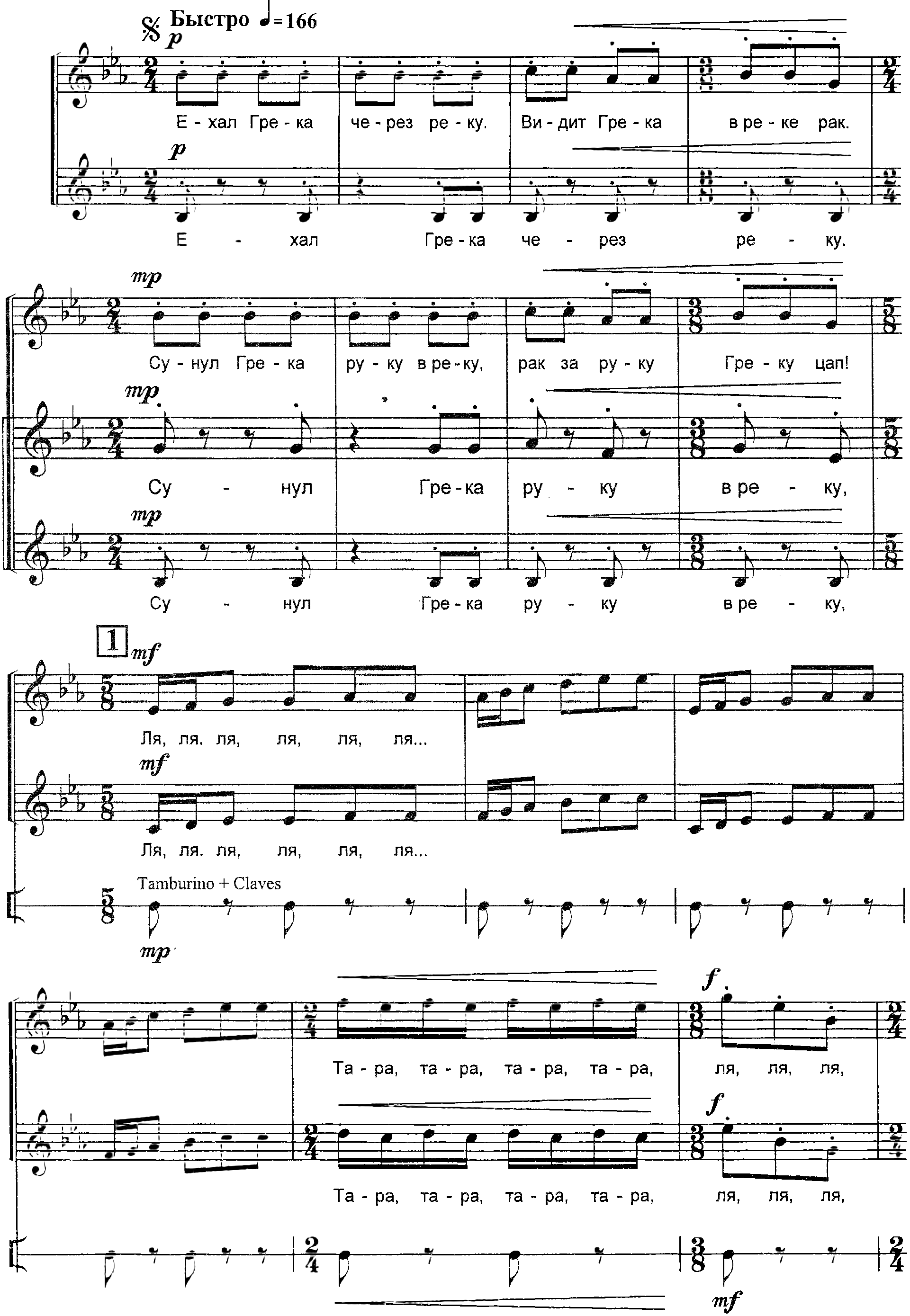 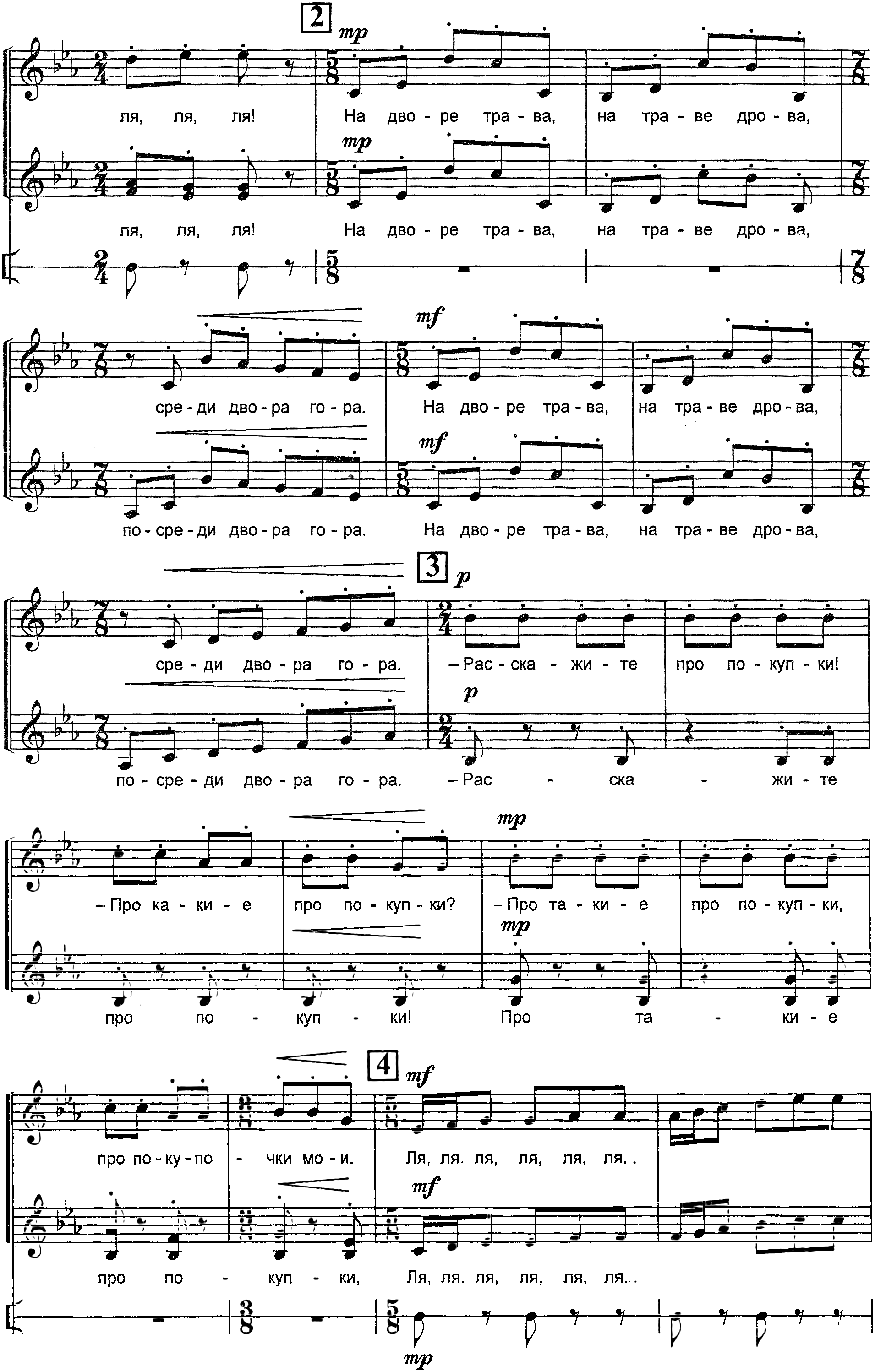 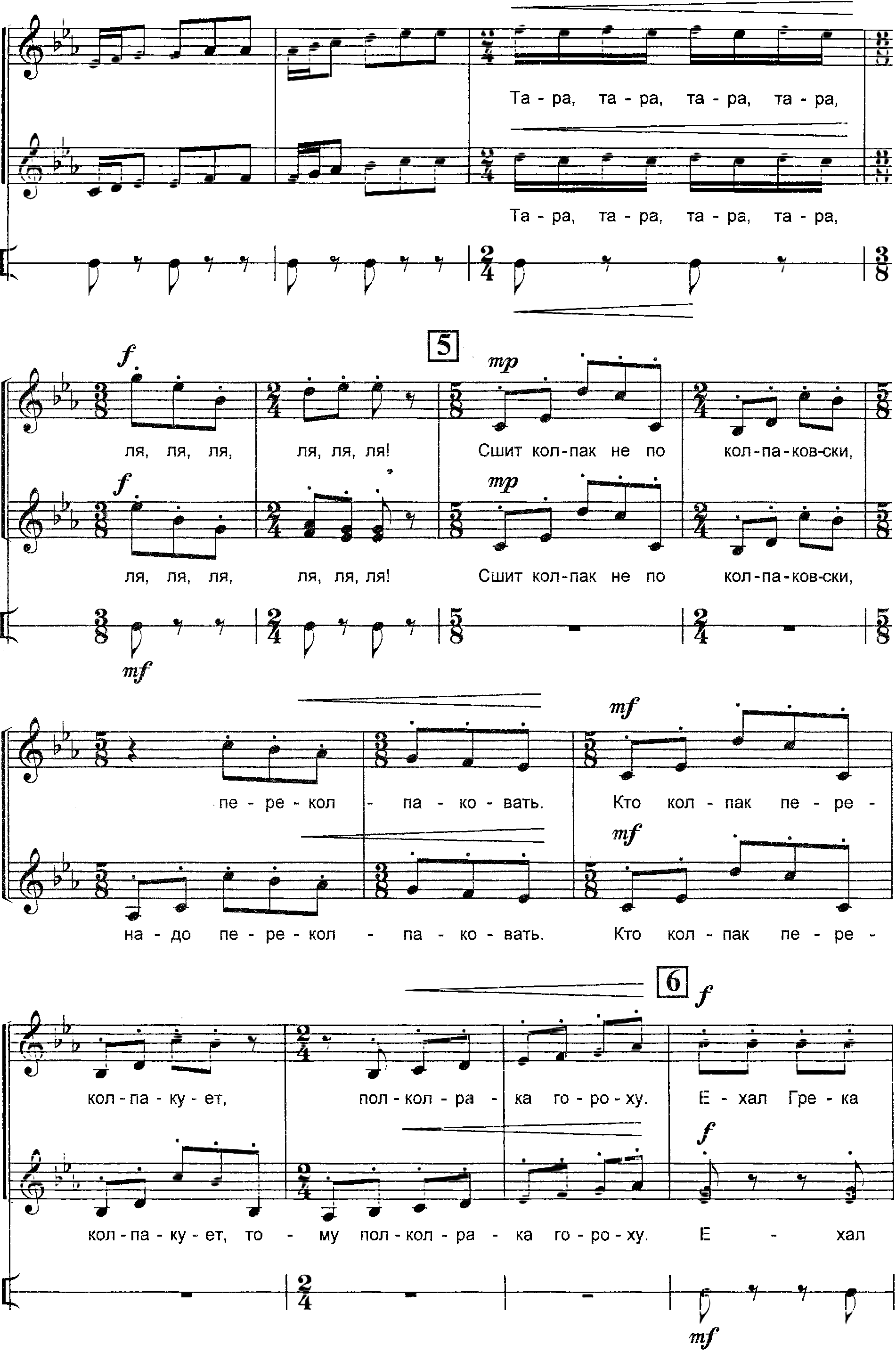 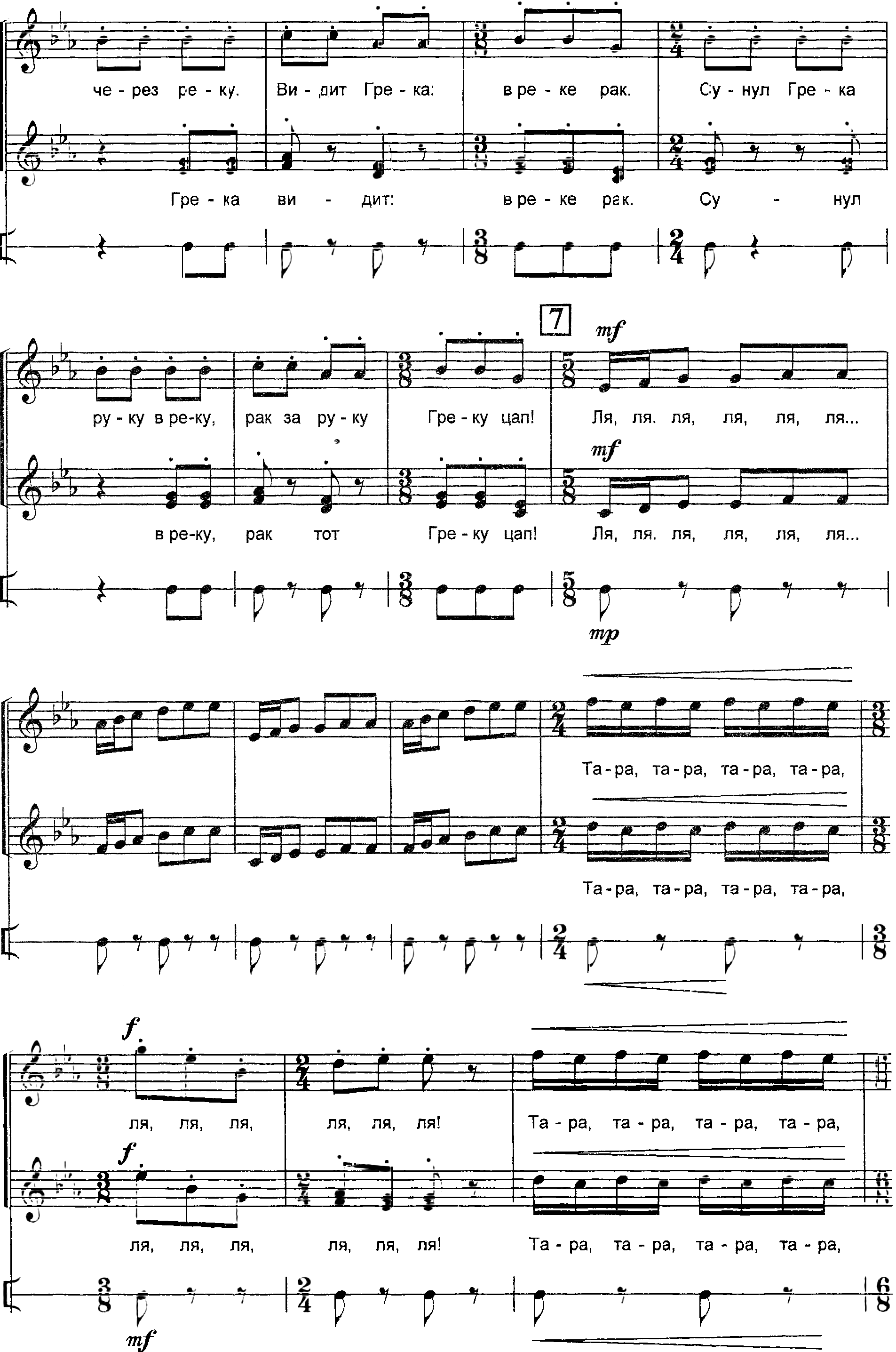 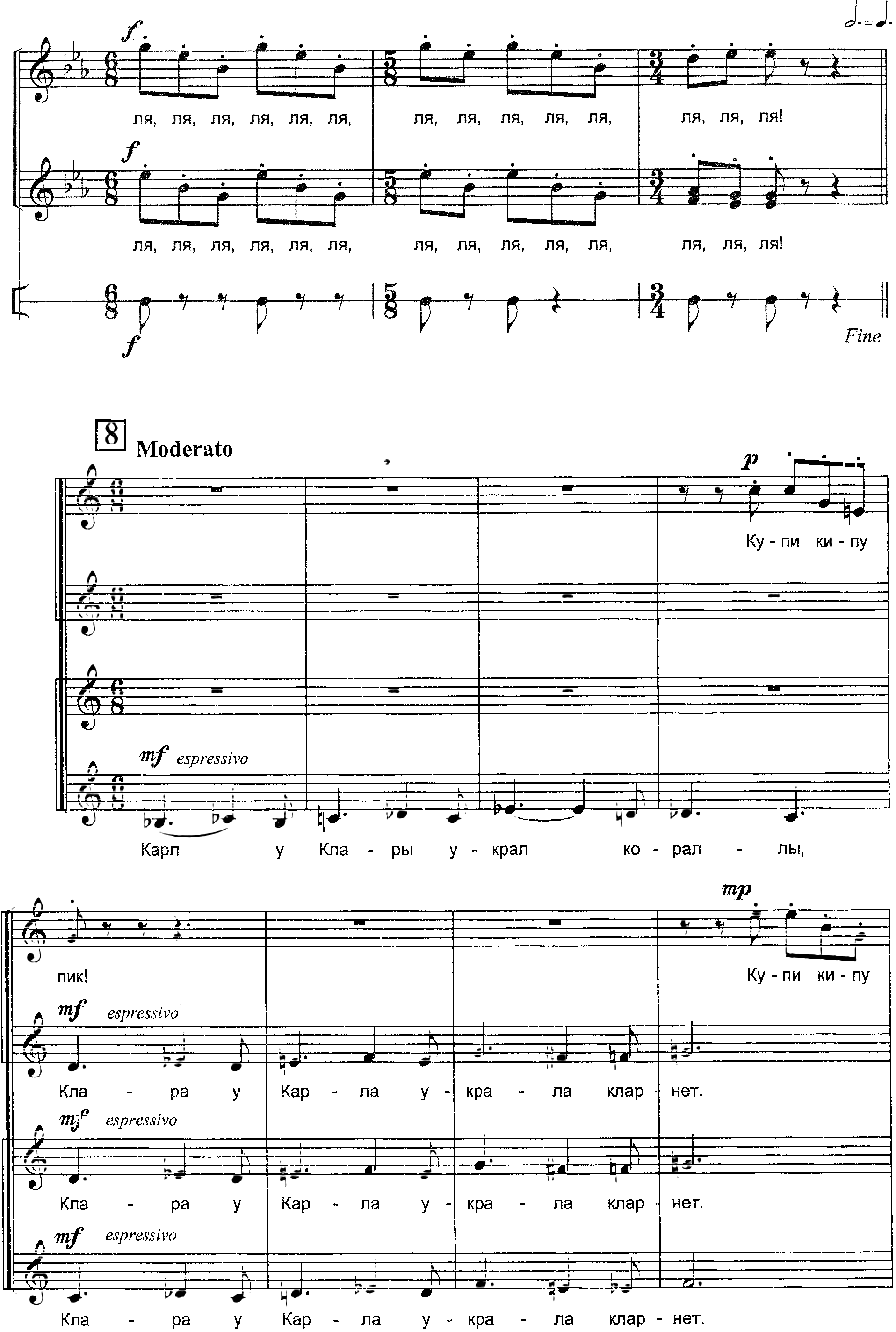 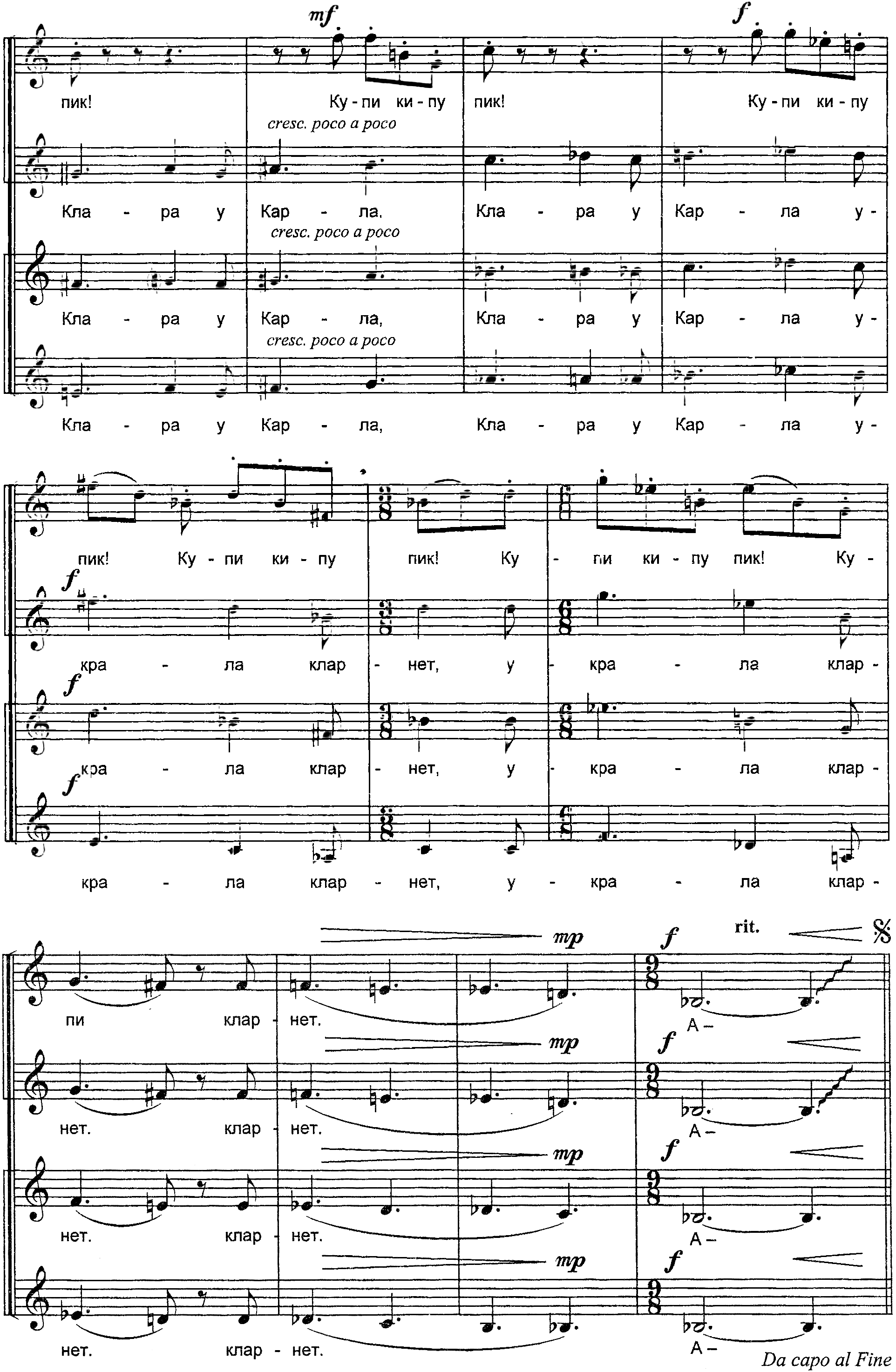 